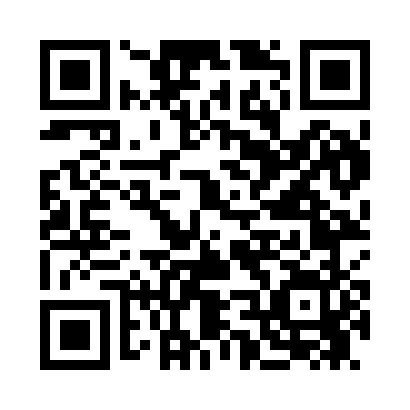 Prayer times for Aldine Square, Illinois, USAWed 1 May 2024 - Fri 31 May 2024High Latitude Method: Angle Based RulePrayer Calculation Method: Islamic Society of North AmericaAsar Calculation Method: ShafiPrayer times provided by https://www.salahtimes.comDateDayFajrSunriseDhuhrAsrMaghribIsha1Wed4:195:4612:474:407:509:172Thu4:175:4512:474:417:519:193Fri4:155:4312:474:417:529:204Sat4:145:4212:474:417:539:225Sun4:125:4112:474:427:549:236Mon4:105:4012:474:427:559:257Tue4:095:3812:474:427:569:268Wed4:075:3712:474:437:579:289Thu4:065:3612:474:437:589:2910Fri4:045:3512:474:437:599:3111Sat4:025:3412:474:438:009:3212Sun4:015:3312:474:448:019:3313Mon3:595:3212:474:448:029:3514Tue3:585:3112:474:448:039:3615Wed3:575:3012:474:458:049:3816Thu3:555:2912:474:458:059:3917Fri3:545:2812:474:458:069:4118Sat3:535:2712:474:468:079:4219Sun3:515:2612:474:468:089:4320Mon3:505:2512:474:468:099:4521Tue3:495:2512:474:468:109:4622Wed3:485:2412:474:478:119:4823Thu3:465:2312:474:478:129:4924Fri3:455:2212:474:478:139:5025Sat3:445:2212:474:488:149:5126Sun3:435:2112:484:488:159:5327Mon3:425:2012:484:488:159:5428Tue3:415:2012:484:498:169:5529Wed3:405:1912:484:498:179:5630Thu3:395:1912:484:498:189:5731Fri3:385:1812:484:508:199:59